NÁRODNÁ RADA SLOVENSKEJ REPUBLIKY	VIII. volebné obdobieČíslo: CRD-1633/2020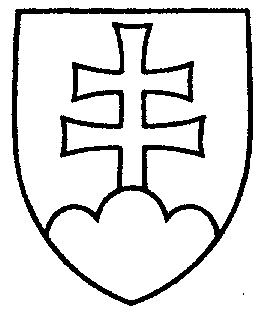 345UZNESENIENÁRODNEJ RADY SLOVENSKEJ REPUBLIKYz 21. októbra 2020k vládnemu návrhu zákona o výkone rozhodnutia o zaistení majetku a správe zaisteného majetku a o zmene a doplnení niektorých zákonov (tlač 195)Národná rada Slovenskej republiky	po prerokovaní uvedeného vládneho návrhu zákona v druhom a treťom čítaní	s c h v a ľ u j evládny návrh zákona o výkone rozhodnutia o zaistení majetku a správe zaisteného majetku a o zmene a doplnení niektorých zákonov, v znení schválených pozmeňujúcich a doplňujúcich návrhov.     Boris  K o l l á r   v. r.    predsedaNárodnej rady Slovenskej republikyOverovatelia:Monika  K a v e c k á   v. r. Richard  T a k á č   v. r.